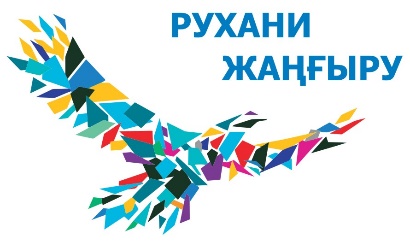 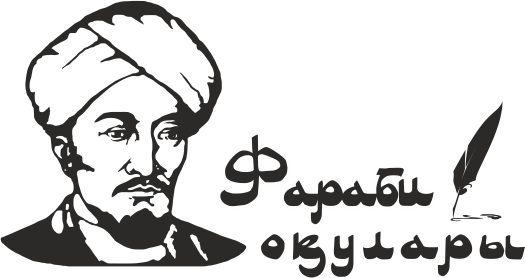 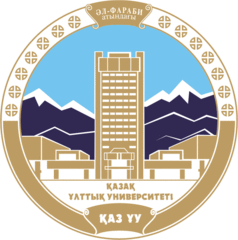 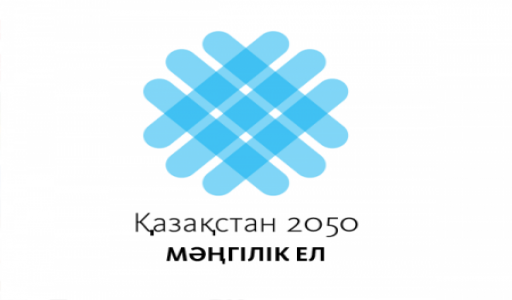 V ХАЛЫҚАРАЛЫҚ ФАРАБИ ОҚУЛАРЫ3-13 сәуір 2018 жылҚұрметті әріптестер!Әл-Фараби атындағы Қазақ ұлттық университеті халықаралық ұйымдармен, орталық және жергілікті мемлекеттік басқару органдарымен, жетекші ғылыми орталықтармен бірлесе отырып сәуір айының 3-13 жұлдызы аралығында V Халықаралық Фараби оқуларын өткізеді.2014 жылдан бастап әл-Фараби атындағы Қазақ ұлттық университеті аясында өзекті ғылыми, саяси және әлеуметтік мәселелерді талқылайтын ашық алаң ретінде жылсайынғы Халықаралық Фараби оқуларын өткізу дәстүрге айналған.Халықаралық Фараби оқулары аясында мемлекет пен тұлғаны, қоғамды дамытудағы мәселелерді шешу үшін шетелдік және қазақстандық ғалымдардың күш-жігерін біріктіруге бағытталған ірі халықаралық ғылыми іс-шаралар өтеді.«Әл-Фараби және Қазіргі заман» V Халықаралық Фараби Форумы3-4 сәуір 2018 жылФорумның негізгі бағыттары:Рухани жаңғыру: ұлттық кодты сақтау және дамыту«Зияткерлі» қоғамды қалыптастыру – 4.0 үлгісіндегі университеттің міндеті Әл-фараби ғылымдарының класификациясы және қазіргі жаратылыстану ғылымдарының өзекті мәселелеріXXI ғасырдың инновациялық әлеуеті және тұрақты даму мәселелеріҒылыми өлшем және қоғамның ғылыми-технологиялық дамуын басқаруАдам капиталы ұлттың интеллектуалды әлеуетінің негізі ретіндеӨткізілетін орны: әл-Фараби  ғылыми кітапханасы ұйымдастырушы: әл-Фараби атындағы Қазақ ұлттық университеті. Философия және политология факультеті. Жауапты: Меирбаев Бекжан Берикбаевич, тел. 8(727)2925717 (ішкі 2182), 87073959894, 87012721704. Bekshan.Meirbaev@kaznu.kz«Қазақстан мен ЕО арасындағы ынтымақтастық: ҚР мен ЕО арасындағыдипломатиялық қатынастардың орнағанына 25 жыл толуына арналған қазіргізаманғы үрдістері және болашағы» атты халықаралық ғылыми-тәжірибелік конференциясы4 сәуір 2018 жылӨткізілетін орны: әл-Фараби ғылыми кітапханасы, 3 қабатұйымдастырушы: әл-Фараби атындағы Қазақ ұлттық университеті. Халықаралық қатынастар факультеті, Еуропалық ақпараттық орталығы. Жауапты: Байкушикова Гульнар Серикбаевна, тел. +7 701 949 22 71. gulnara.baikushikova@gmail.com. «Тіл, мәдениаралық қарым-қатынас және ұлттық сәйкестілік:болашаққа бағдар» атты халықаралық конференциясы(жыл сайын өткізілетін ХХІ Аханов оқулары)5-6 сәуір 2018 жылӨткізілетін орны: әл-Фараби  ғылыми кітапханасы, 4 қабатұйымдастырушы: әл-Фараби атындағы Қазақ ұлттық университеті. Филология және әлем тілдері факультеті. Жауапты: Борибаева Гульнара, тел.: 221-13-29.«ЮНЕСКО-ның оқу бағдарламаларын қолданудағы прогресс: тұрақты даму парадигмасы» атты халықаралық ғылыми-тәжірибелік конференциясы5-6 сәуір 2018 жылӨткізілетін орны: әл-Фараби  ғылыми кітапханасы, 201 ауд. (ғылымдар клубы)ұйымдастырушы: әл-Фараби атындағы Қазақ ұлттық университеті. Журналистика факультеті, баспасөз және электронды БАҚ кафедрасы. Жауапты: Гульмира Султанбаева Gulmira.Sultanbayeva@kaznu.kz. Тел.: 8(727)2211492; +77011527488; +77073777049. Ардак Белгараева. Телефон: 8(727)2211351; 87081821245. Ardak.Belgaraeva@kaznu.kz. Халықаралық фитнес-съезі5-8 сәуір 2018 жылӨткізілетін орны: Спорт кешені, әл-Фараби  ғылыми кітапханасы.ұйымдастырушы: әл-Фараби атындағы Қазақ ұлттық университеті. Медициналық факультет – Қоғамдық денсаулық сақтау жоғары мектебі, биомедстатистика және дәлелді медицина кафедрасы. Жауапты: Романова Ж.В., тел. 8(727)221-16-23; Дене шынықтыру және спорт кешені кафедрасының меңгерушісі Дилмаханбетов Е.К., тел. 8(727)221-13-74.«Медицина, қоғамдық денсаулық және денсаулықты сақтаудың қазіргі заманғы мәселелері»атты ІІ Халықаралық ғылыми-тәжірибелік конференциясы6 сәуір 2018 жылӨткізілетін орны: Спорт кешені, әл-Фараби  ғылыми кітапханасы.ұйымдастырушы: әл-Фараби атындағы Қазақ ұлттық университеті. Медициналық факультет – Қоғамдық денсаулық сақтау жоғары мектебі. Жауапты: Усатаева Гайнель Меиртаевна, тел. 8(727)221-16-11, 87778908398.«Сандық құқық: Қазақстандық модельдің ерекшелігі және дамудың жаңа бағыттары» атты халықаралық ғылыми-тәжірибелік конференциясы6 сәуір 2018 жылӨткізілетін орны: Заң факультеті, 329 ауд.ұйымдастырушы: әл-Фараби атындағы Қазақ ұлттық университеті. Заң факультеті. Жауапты: Жатқанбаева Айжан Ержановна Aizhan.Zhatkanbaeva@kaznu.kz; тел.: 8(727)221-12-61; ұялы тел.: +77051225458.«Ғаламдық әлемдегі қазіргі қазақстандық мәдениет»атты халықаралық ғылыми конференциясы7 сәуір 2018 жылӨткізілетін орны: Философия және политология факультеті, 123 ауд.ұйымдастырушы: әл-Фараби атындағы Қазақ ұлттық университеті. Философия және политология факультеті, дінтану және мәдениеттану кафедрасы. Жауапты: Құрманалиева Айнұр Дүрбелеңқызы, тел.: 8(727)292-57-17 (ішкі 2125). doskhozhina1@mail.ru.«Жасыл көпір ұрпақтан-ұрпаққа» атты Халықаралық студенттік форумы9-10 сәуір 2018 жылӨткізілетін орны: әл-Фараби ғылыми кітапханасыұйымдастырушы: әл-Фараби атындағы Қазақ ұлттық университеті. География және табиғатты пайдалану факультеті. Жауапты: Танабекова Гульжанат Бакытовна, тел. + 7(727) 221-16-04, +77474609221.«Тұрақты даму мақсатындағы халықаралық журналистиканы оқыту модельдері»атты ІІІ халықаралық ғылыми-тәжірибелік конференциясы10 сәуір 2018 жылӨткізілетін орны:  әл-Фараби ғылыми кітапханасы, (408, 409 ауд.) ұйымдастырушы: әл-Фараби атындағы Қазақ ұлттық университеті. Журналистика факультеті, ЮНЕСКО, халықаралық журналистика және қоғамдық медиа кафедрасы. Жауапты: Шынгысова Назгуль Турсынбаевна - 8(727) 221-13-44; Абай Садуакасов – 8777-812-00-97; Дудинова Елена Ивановна - 8777 173 89 47.«Аридті аймақтар: табиғат пен қоғамның тұрақтылығы»атты халықаралық ғылыми конференциясы11-12 сәуір 2018 жылӨткізілетін орны: әл-Фараби ғылыми кітапханасыұйымдастырушы: әл-Фараби атындағы Қазақ ұлттық университеті. География және табиғатты пайдалану факультеті. Тұрақты даму жөніндегі ЮНЕСКО кафедрасы. Жауапты: Минжанова Гульдана Маратовна. тел. + 7(727) 221-31-35.«Геожүйелердің қазіргі зерттеулер әдістемелігі мен тәжірибесі»атты Халықаралық ғылыми-тәжірибелік конфренциясы(«IX Жандаев оқулары»)11-12 2018 жылӨткізілетін орны: География және табиғатты пайдалану факультетіұйымдастырушы: әл-Фараби атындағы Қазақ ұлттық университеті. География және табиғатты пайдалану факультеті, картография және геоинформатика кафедрасы. Жауапты: Бексеитова Роза Тлеулесовна - 8(727) 2211224; Тугельбаев Санат Саяхметович - 8(727)2211238. «Заманауи физиканың өзекті мәселелері»атты Халықаралық конференциясы (Әбділдин оқулары)12-13 сәуір 2018 жылӨткізілетін орны: академик М.М. Әбділдин атындағы дәріс залыұйымдастырушы: әл-Фараби атындағы Қазақ ұлттық университеті. Физика-техникалық факультеті. Жауапты: Абишев Медеу Ержанович, тел.: +7 727 3773414, ұялы тел.: +7 707 3970921. Факс: +7 727 3773400, E-mail: abishevme@gmail.com «Функционалдық материалдардың химиялық технологиясы»атты ІІІ Халықаралық Ресей-Қазақстандық ғылыми-тәжірибелік конференциясы12-13 сәуір 2018 жылӨткізілетін орны: Химия және химиялық технология факультетіұйымдастырушы: әл-Фараби атындағы Қазақ ұлттық университеті. Химия және химиялық технология факультеті. Жауапты: Мылтықбаева Жаннур Каденовна, тел.: 221-15-17; 222-15-19, ұялы тел.: (8702)5419765. e-mail: mrkik_htfmt@mail.ru.«Фараби әлемі» студенттер мен жас ғалымдардыңхалықаралық ғылыми конференциясы9-12 сәуір 2018 жылӨткізілетін орны: әл-Фараби атындағы Қазақ ұлттық университетінің факультеттері.ұйымдастырушы: Ғылым және инновациялық қызмет жөніндегі департамент. Жауапты: Ұзақбай Сандуғаш, тел. 8 (727) 221-11-62, sandugash.uzakbay@gmail.com2018 жылдың 12-ші сәуірінде «Фараби әлемі» атты студенттер мен жас ғалымдардың ғылыми конференциясының жабылу салтанаты аясында студенттік бизнес инкубаторлардың  инновациялық жобаларының байқауы, сондай-ақ студенттер мен жас ғалымдарды түрлі номинациялар бойынша марапаттау өтеді. 2018 жылдың 13 сәуірі күні V Халықаралық Фараби оқуларының салтанатты жабылуы өтеді. V Халықаралық Фараби оқуларының аясында өткізілетін іс-шараларлар жайлы толық ақпаратты ұйымдастырушы-факультеттердің  ақпараттық хаттарынан алуға болады. V Халықаралық Фараби оқуларының ұйымдастырушылардың мекен-жайы: Қазақстан Республикасы, Алматы қаласы, п/и 050040, әл-Фараби даңғылы, 71, әл-Фараби атындағы Қазақ ұлтты университеті. Ғылым және инновациялық қызмет жөніндегі департамент.Коразова Айгуль Бекеновна, тел. +7 (727) 221-11-62, Aigul.Korazova@kaznu.kz;Ұзақбай Сандуғаш  +7 (727) 221-16-62,  sandugash.uzakbay@gmail.com.